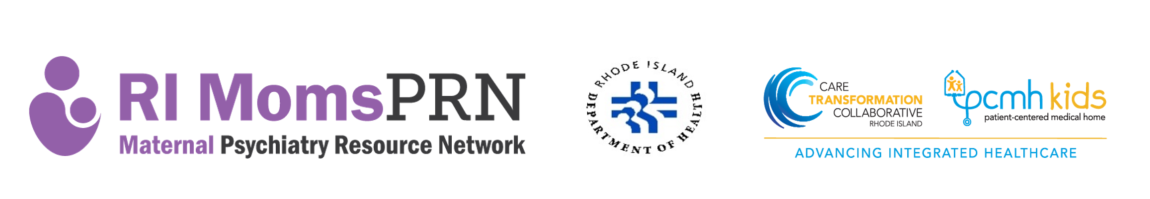 RIDOH and CTC-RI are pleased to provide practices who participate in the RI MomsPRN Program an opportunity to earn additional practice payments of up to $3,000 for the collection and reporting of supplemental data/counts with required quarterly screening reports. Practices who opt to provide the demographic factors listed below will be eligible to receive $1,500 of extra practice payments. Similarly, those practices who opt to report practice treatment and external referrals offered data/counts for perinatal patients screening positive for depression, anxiety, and/or substance use will be eligible to receive an additional $1,500 practice payments. These payments will be split into two and paid at the contract midpoint and the contract close. Practices can choose to provide one or both supplemental data categories. For any demographic variables deemed hard to collect, RIDOH and CTC are willing to accommodate longer implementation timeframes and have follow-up discussions regarding feasibility. Data would begin to be reported and included with quarterly screening reports, starting with the report due on July 9, 2021. As mentioned previously, some reporting flexibility may be offered for select variables. This agreement indicating practice data intentions is due to be signed no later than May 10, 2021.[Insert practice name and/or site] will provide the following additional data with their required quarterly screening reports (check all that apply): 

 De-Identified perinatal patient demographic data for $1,500 of additional practice payments. Please check any variables that may be “hard” to collect/report at this point in time and may need a longer timeline for implementation.
	 Age  Race Ethnicity Health plan/insurance type  Pregnancy status at time of screen or data run De-Identified perinatal patient data indicating if treatment at practice and/or external referral offered for those who screen positive for any and all behavioral health domain (depression, anxiety, and/or substance use) for $1,500 of additional practice payments [Insert practice name and/or site] will not provide either of the above additional data
________________________________                  _________________________________     
Practice Representative Digital Signature                 CTC-RI Representative Digital Signature__________________________                              ____________________________Date                                                                           Date__________________________                                        Name                                                                                   __________________________                                           Position                                                                                   __________________________                                          Practice 